Athletics Northern Ireland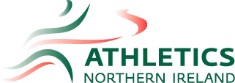 Indoor Jumps & Throws CompetitionUlster University, Jordanstown27th January 201812.30pm		REGISTRATION1.30pm			High Jump 	All Girls & Senior Women2.00pm			Shot 		All Boys & Girls, Senior Men & Women3.00pm			High Jump 	All Boys & Senior Men			Long Jump 	All Girls & Senior Women3.45pm			Long Jump 	All Boys & Senior Men4.30pm			Triple Jump 	All U18 & above Boys & Girls, Senior Men & WomenNotesCompetition open to U14 athletes (ie those born in 2005) and aboveEntry on the day - £3 for one event, £5 for multiple eventsAll events (except High Jump) will have 4 attempts, time permittingTriple Jump only open to U18 and aboveShot WeightsMenShotWomenShotBoys 142.72kgGirls 142.00kgBoys 153.00kgGirls 152.72kgBoys 164.00kgGirls 163.00kgBoys 175.00kgGirls 173.00kgBoys 185.00kgGirls 183.00kgBoys 196.00kgGirls 194.00kgSenior Men7.26kgSenior Women4.00kg